Сценарий осеннего праздника в подготовительной группе«Кафе «Салат – компания»ДАТА И ВРЕМЯ ПРОВЕДЕНИЯ: 27 октября 2021 г.ВЕДУЩИЕ:	Дудникова Т.М., Торгачкина Н.А.ОСЕНЬ:		Данько И.Е.КОТ БАЗИЛИО:	Тихонюк О.М.ЛИСА АЛИСА:	Ковтыха  М.И.МУЗЫКАЛЬНЫЙ РУКОВОДИТЕЛЬ: Шамгунова Т.Б.ЦЕЛЬ: Продолжать раскрывать творческие способности детей через различные виды художественной и музыкальной деятельности, используя региональный компонент.ЗАДАЧИ:- Закреплять и расширять у детей представления об осенних явлениях природы посредством выразительного исполнения ими песен, танцев, стихотворений, игр;- побуждать детей к активному участию в совместном творчестве;- развивать произвольность движений, навыки сочетания движений со словами;- воспитывать умение вести себя на празднике, радоваться самому и доставлять радость другим;- воспитывать в детях любовь и бережное отношение к природе родного города, активность, инициативность, самостоятельность.ДЕТИ ДВУМЯ КОЛОНКАМИ, ПРОТИВОХОДОМ, ВХОДЯТ В ЗАЛ, ПРОХОДЯТ КРУГ И СТАНОВЯТСЯ ГРУППКАМИ.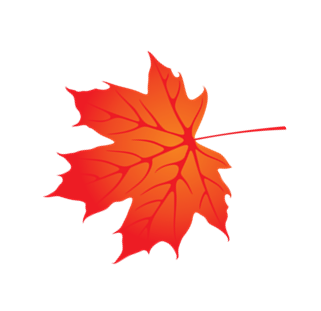 ВЕД:	         Тихо- тихо рядом встанем                        	Входит музыка в наш дом
                       	В удивительном наряде –
                       	Разноцветном, расписном!РЕБЕНОК:	Осень, осень золотая
                    	Разукрасила наш сад,
                   	И сегодня в этом зале
                    	Собрала она ребят!ВЕД:		В праздник осенний гостью мы ждём                   	Давайте мы Осень к нам в сад позовём.ДЕТИ:       	Приходи к нам в гости осень, очень тебя просим.ПОД МУЗЫКУ ПОЯВЛЯЕТСЯ ОСЕНЬОСЕНЬ:		Здравствуйте, дорогие ребята!  Вы меня узнали?1 РЕБ:		Осень, твой красив убор, янтарем горит узор.            		Сарафан с цветной каймой, с ярко-желтой бахромой.			Разукрашен листьями и рябины кистями.2 РЕБ:		А из ягод алых бусы, как кораллы.3 РЕБ:		Как красива Осень в пестром сарафане,           		В чистом небе просинь, клен горит, как пламя.4 РЕБ:		Над водой березка золотою свечкой,              	И плывут листочки вниз по тихой речке.ПЕСНЯ  « ОСЕНЬ ЗОЛОТАЯ  В ГОСТИ К НАМ ИДЕТ» Л.СтарченкоОСЕНЬ:	К вам ребята я пришла,  угощенье припасла.
		Дом в цветные листья нарядила, огоньки рябинок я зажгла.
		Собрала грибочки для игры я, листья приготовила для вас  	И сегодня в этот день осенний   приглашаю всех  в кафе сейчас.	А чтоб  в кафе  попасть, нужно с моими листочками потанцевать.       ТАНЕЦ С ЛИСТОЧКАМИВЕД:		Чудесные, волшебные листья! И букет из них 					получится волшебный. Правда, ребята?			На полянку мы пойдем			В корзинки листья соберемДЕТИ СОБИРАЮТ ЛИСТЬЯ В КОРЗИНКИ ОКОЛО ЦЕНТРАЛЬНОЙ СТЕНЫ.ПОЯВЛЯЕТСЯ ВЫВЕСКА С НАДПИСЬЮ «КАФЕ «САЛАТ КОМПАНИЯ»ОСЕНЬ:		Вот и «Осеннее кафе Салат-компания»Здесь очень красиво! Посмотрите над   каждым столиком висит осенний  листочек. ( листик прикреплен к гелиевому шарику) Все листочки  с разных деревьев. Назовите их ДЕТИ ПО ОЧЕРЕДИ  НАЗЫВАЮТ С КАКОГО ДЕРЕВА  ЛИСТОКВЕД:	Дорогая Осень, Посмотри,  у каждого из нас на груди прикреплены такие же листочки, они помогут нам  найти свое место за столиком.ОСЕНЬ: 		Замечательно! Тогда проходите и занимайте местаПОД МУЗЫКУ ДЕТИ ПРОХОДЯТ ПОД   АРКОЙ – ВЫВЕСКОЙ И РАССАЖИВАЮСЯ ЗА СТОЛАМИВЕД: 	Сегодня в это осеннее кафе нас пригласила загадочная, чарующая, непредсказуемая, прелестная осеньОСЕНЬ: 	Я очень хочу подарить  всем свои незабываемые, чудесные мгновения и радостное настроение. ВЕД:	Да, да, да, ведь действительно осень – это не только пора грусти и печали - это ещё пора радости. Почему? Потому что осенью красиво и нарядно кругом. И как бы там ни было на улице - холодно или тепло - родная земля всегда прекрасна, привлекательна, очаровательна! И народная мудрость гласит: «Осень печальна, а жить весело». РЕБЕНОК:	Мы всем поднимем настроениеИ от осенней грусти не останется следаВсех нас согреют в этом залеУлыбки, дружба, доброта!ОСЕНЬ:	Так пусть же  в этот замечательный  день звучит прекрасная музыка для вас, и пусть вашему веселью не будет конца! И чтобы окунуться в эту веселую атмосферу я предлагаю прочесть стихи о нашем родном крае и городе.ОСЕННИЕ СТИХИ О КРАЕ И ГОРОДЕ.«НАШ  ГОРОД»  		 НАСТЯ  КОЗЬМИДИГеоргиевск, наш гордый город!Ты был и будешь нам родным,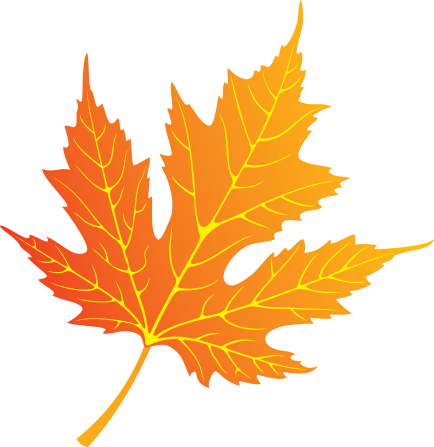 Ты закален огнем и сталью,А значит – ты непобедим!Неповторимы и желанный, Разноязычный и родной….Душою юный, хоть годамиТы старше прадедов, отцов!Так шелести ж своей листвоюРасти и ввысь, и в ширину,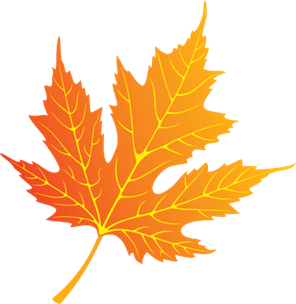 Живи всегда под небом синим,Вселяя в душу доброту!«МОЙ ГОРОД» 	ИРА САВВИНАРодные переулки, город мой,Здесь крепость защищает вас стеной,Твои дома пронизаны любовью,Окутаны душевной теплотой.Старинная обширная земля,До горизонта ровные поляПропитаны теплом небес и солнца – За это, город, я люблю тебя!РЕБ:		Вот как хорошо кругом		Золотым осенним днем		Город стал еще прекрасней,		Солнце светит в небе ясно		Так давайте же споем    		Мы о городе родном!ПЕСНЯ «ОСЕНЬ В ГОРОДЕ» муз. Е.КурячийЧАСТЬ ДЕТЕЙ САДИТСЯ, ДРУГИЕ ДЕТИ ГОТОВЯТСЯ К СЦЕНКЕ.ВЕД:		А чем ты нас, Осень, сегодня в своем кафе угощать					будешь?ОСЕНЬ:		Увидите сами! Вот мое осеннее меню.ПОДАЕТ ВЕДУЩЕЙ КРАСОЧНО ОФОРМЛЕННОЕ МЕНЮВЕД:		Как всего много! И овощи,  и фрукты, и горячее, и десерт,                   	 и напитки разные, глаза разбегаются!ОСЕНЬ:		Можно всего понемножку попробовать.ВЕД:		Ребята, вы мне доверяете сделать выбор? (дети отвечают)			Тогда можем с вами начать с Овощной нарезки.СЦЕНКА «СПОР ОВОЩЕЙ»В ЗАЛ  ВНОСЯТ БОЛЬШУЮ  КОРЗИНУ, В КОТОРОЙ «НАХОДЯТСЯ» ДЕТИ -  ФРУКТЫ, ЦВЕТЫ, ОВОЩИ, ПОДСОЛНУХИСлова дети произносят хором.
ОВОЩИ:		Мы лучшие.
ФРУКТЫ:	А мы слаще. 
ЦВЕТЫ: 		А мы самые красивые.
ПОДСОЛНУХИ: А мы солнечные.
ОСЕНЬ:		Что такое, расскажите, только громко не кричите.
ОВОЩИ:		Нас в корзину всех собрали и на праздник в детский сад 				прислали.
			В целом мире нет вкусней, 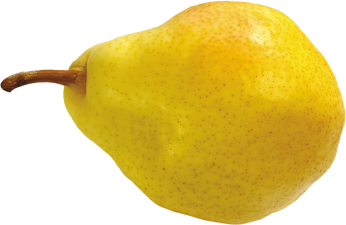 и полезней овощей.
	Борща без нас вам не сварить 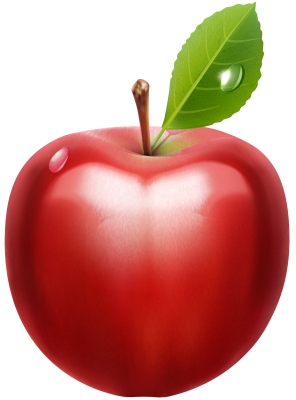 и семью не накормить.ФРУКТЫ:	Ну, а фрукты любят все,и едят их на десерт,
	Наслаждаются, глядят, и едят, едят, едят!ЦВЕТЫ:		Много в мире красоты,  небо, море и цветы.
			Нас, конечно, не едят, но зато на нас глядят.
	Дарят нас на день рожденье, украшаем мы и сад.Вот поэтому повсюду нам цветочкам каждый рад.
ПОДСОЛНУХИ: Целый день на солнышке, Греются подсолнушки.
Головы вращаются – С солнышком прощаются.ОСЕНЬ:		Вас готова рассудить, спор ваш трудный разрешить.
			Кто важней и кто нужней, а кто слаще и вкусней.			Мы хотим вас помирить и в кафе на праздник пригласить!			Здесь подарят вам веселье и хорошее настроение!
ОВОЩИ:		Праздник? Вот это да! Вовремя пришли сюда.ФРУКТЫ:	Будем Осень поздравлять, фруктами всех угощать.
ЦВЕТЫ:		Мы подарим всем  цветы, необычайной красоты.
ПОДСОЛНУШКИ: Согласны с вами мы друзья, сегодня спорить нам 				нельзя.
ВЫХОДЯТ ИЗ КОРЗИНЫ РЕБЕНОК ОВОЩ:  Осень каждый год приходит,Нам заботы всем приносит.                           Ох, веселый  здесь  народ – Пригласить хотим вас  в огород.             		Выходите в круг скорее, Всех нас музыка зовет!ПЕСНЯ – ХОРОВОД «ЧУДО - ОГОРОД» М. БАСОВА.1 РЕБЕНОК:	Осень желтою листвой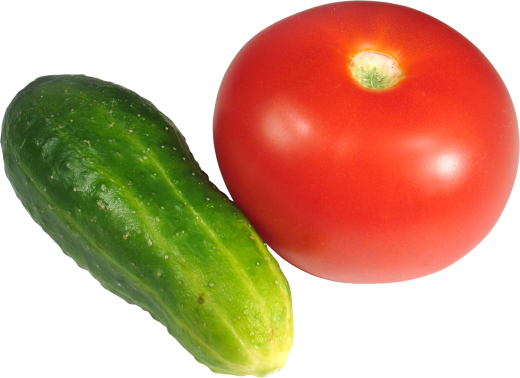 			Рощи наряжает,			А ребята ждут давно			Сбора урожая! 2 РЕБЕНОК:	В нашем саде огород,			Что в нем только не растет!			В это царство овощей			Приглашаем всех друзей!ОСЕНЬ:        	Все поспело, все созрело, щедрый будет урожай,                   	Здесь для всех найдётся дело, не ленись да собирайИГРА «ЧЕЙ ПЛЕТЕНЬ БЫСТРЕЕ СОБЕРЕТ УРОЖАЙ»ПОСЛЕ  ИГРЫ ДЕТИ  РАЗБИРАЮТ  ОВОЩИ  И  ФРУКТЫ  В КОРЗИНЫ И БЫСТРО СОБИРАЮТ ПЛЕТЕНЬВЕД:		Все трудились очень дружно			А теперь, присаживайтесь!			Подкрепиться всем нам нужноДЕТИ САДЯТСЯ ЗА СТОЛИКИВЕДУЩИЙ БЕРЕТ В РУКИ МЕНЮВЕД:		Ну что, ребята, овощная нарезка удалась! Вам понравилась?ОТВЕТ ДЕТЕЙВЕД: 		Ребята, а что мы выберем с вами дальше? (ВЫБИРАЕТ ИЗ МЕНЮ)ОСЕНЬ:	      Советую  попробовать  «Грибной суп»РЕБЕНОК – ПОВАР ВЫНОСИТ КАСТРЮЛЮ С МУХОМОРОМВЕД:		Осень, да ведь это несъедобный гриб, его нельзя кушать.ОСЕНЬ:		Как же так? Наверно, что-то повар перепутал, как же быть?Ребята, а вы знаете съедобные грибы?ВЕД:	Конечно, знаем.  О них мы обязательно расскажем,  но прежде ошибку повара исправим, и  свои кулинарные  способности покажем.ОСЕНЬ: 	Уважаемый  повар,  на кухню поспеши и ребятам грибные полуфабрикаты принесиПОВАР  ПРИНОСИТ  РАЗНОСИКИ С ЗАГОТОВКАМИ ГРИБОВ ДЛЯ АПЛИКАЦИИ.  ОДИН ВИД ГРИБОВ НА КАЖДЫЙ СТОЛ.ИГРА  «СОБЕРИ СЪЕДОБНЫЕ  ГРИБЫ» (КАРТИНКИ РАЗРЕЗНЫЕ)ПОСЛЕ ИГРЫ ДЕТИ РАССКАЗЫВАЮТ ОБ ЭТИХ ГРИБАХ СТИХИ «ДОСКАЖИ СЛОВЕЧКО»1 СТОЛ:    	Что за жёлтая лиса,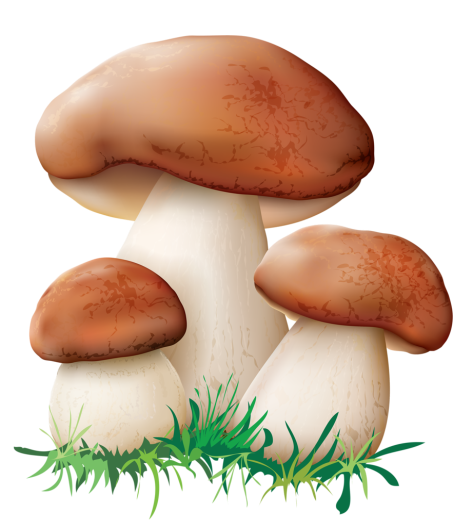 			И не хвост её краса…			В шляпах все её сестрички,			Ведь они – грибы …ДЕТИ:		ЛИСИЧКИ! 2 СТОЛ: 		Вдоль лесных дорожек			Много белых ножек			В шляпках разноцветных,			Издали заметных.			Собирай, не мешкай,			Это...ДЕТИ:		СЫРОЕЖКИ3 СТОЛ:		Я в красной шапочке расту под стройною осиною.			Меня узнаешь за версту, зовусь я….ДЕТИ:		ПОДОСИНОВИК4 СТОЛ:		Этот гриб живет под елью,			Под её огромной тенью.			Мудрый бородач – старик,			Житель бора -…..ДЕТИ:		БОРОВИК! 5 СТОЛ:		Серенькая шапочка, рябенькая ножка			Под березою растут,			 Угадай, как же их  зовут?ДЕТИ:		 ПОДБЕРЕЗОВИКОСЕНЬ: 		Молодцы, ребята! Сколько  много съедобных грибов знаете!Теперь, благодаря вам, мы сможем разнообразить грибное  меню в нашем кафе!ВЕДУЩИЙ БЕРЕТ  МЕНЮ, ОТКРЫВАЕТ,  ИЗ НЕГО ВЫПАДАЮТ КАПЕЛЬКИ ДОЖДЯ, ОДНОВРЕМЕННО  РАЗДАЕТСЯ ГРОМ  И ШУМ ДОЖДЯВЕД: (удивленно)	Ребята, кажется,  в нашем меню произошли  изменения			Дождь меню осеннее  раскрасил,
			Он теперь на завтрак, на обед,
			В полдник дождь и на ночь, словно праздник,
			Фейерверк дождя, большой десерт.
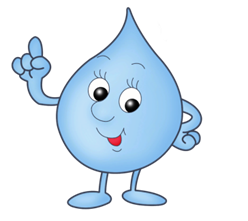 ОСЕНЬ ЗАГЛЯДЫВАЕТ В МЕНЮ
ОСЕНЬ:		На обед  всем дождик    предлагает
			Вкусный освежающий коктейль. 
			Ноты зелени туда добавит,
			Мятного озона карамель. 
РЕБЕНОК:	Напиток быстро мы попьем,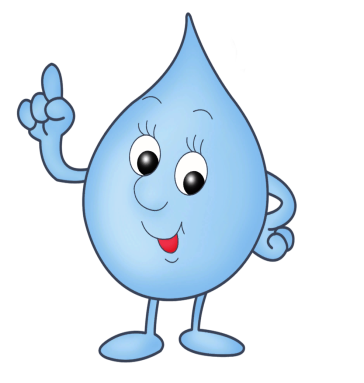 			И нам не страшен даже гром			Гулять мы будем под дождем,			Прячась под большим зонтомКОММУНИКАТИВНЫЙ ТАНЕЦ С ЗОНТИКАМИ  «Я  ПОД   ДОЖДИКОМ   ИДУ» Ю.Селиверстовой ВЕД:		Давайте зонтики в корзинку сложим,			А девочек своих на место мы проводимДЕТИ САДЯТСЯ ЗА СТОЛЫ ЗА ДВЕРЬЮ РАЗДАЁТСЯ ГРОХОТ.ОСЕНЬ:		Что за шум, наверное что то случилось на кухне, пойду, посмотрю.ОСЕНЬ УХОДИТ, СНОВА РАЗДАЕТСЯ ГРОХОТ                                 ВЕД:		Пойду,  посмотрю и я. ВЕДУЩИЙ УХОДИТ, ПОЯВЛЯЮТСЯ ЛИСА И КОТ.ОНИ ВЫХОДЯТ С РАЗНЫХ СТОРОН)ЛИСА:		Что ж, вот и здрасьте  вам!ДЕЛАЕТ СМЕШНОЙ РЕВЕРАНС. К НЕЙ ПОДХОДИТ КОТЛИСА:		Здравствуй, здравствуй мой дружок,			На макушке завиток.			Как Базилио, ты поживаешь?			Что вокруг творится знаешь?КОТ:		Вчера слыхал я от Кащея –  Осень  в гости всех зовёт			Урожай богатый, славный из корзины раздаёт.ЛИСА:		Всем даёт? Так не годится! Нам самим он пригодится!     КОТ:		Как же дело провернуть?ЛИСА:		Дай-ка мне умом блеснуть!			Осень мы уже забрали, урожай весь отобрали,			Выкуп за нее попросим: миллионов семь иль восемь.			Вот тогда мы заживем – на Канары уплывем.(АЛИСА  достает бумагу, фломастер, что-то пишет, складывает листок пополам, оставляет листок на пеньке, чтобы было видно.  Уходят. Выходит расстроенная ведущая)ВЕД:		Нигде я осень не нашла.ОГЛЯДЫВАЕТСЯ ПО СТОРОНАМ, ВИДИТ ПИСЬМОВЕД:			А это что такое? ( читает)		«Мы за Осень выкуп просим, миллионов семь иль восемь,		 Положите в чемодан и до встречи в три, мадам»(к детям)		Ребята, что здесь произошло?ДЕТИ РАССКАЗЫВАЮТ                                    ВЕД:		Не волнуйтесь, успокойтесь. Осень милую вернем.			А кота с лисой Алисой быстро в сказку мы вернем!			Будем осень выручать! 			Попробуем  с ними 	договориться. ПОД МУЗЫКУВЫХОДЯТ  КОТ И ЛИСА 			Ну что, приготовили выкуп?ВЕД: 		Уважаемые Алиса и Базилио, давайте мы вам подарим 				осенний букет и корзинку с гостинцами, а вы нам Осень.КОТ: 		А какой прок от вашего букета?ЛИСА: 		И что нам от вашей корзинки?ВЕД:		 Но если вы нам осень не вернете, у ребят не будет праздника.КОТ: 		Ха.Ха,ха, так мы им еще и праздник испортили!ЛИСА: 		Ох,  мы и молодцы?(плюют на ладошку и хлопают)ВЕД:		Алиса и Базилио, а вы любите играть?ЛИСА: 		Конечно, любим!КОТ: 		Только с нами никто не хочет играть.ВЕД:		Ребята, поиграем с  Алисой и Базилио?ОТВЕТ ДЕТЕЙВЕД: 		Но сначала отгадайте – ка мою загадку.			Мчатся быстро по дорожке 			Сорок ног мелькают ножки.БАЗИЛИО:	Кто такая многоножка?ЛИСА:		Как зовут?ДЕТИ:		Сороконожка.ВЕД:		Будем весело играть,			Осень милую спасать.КОММУНИКАТИВНАЯ ИГРА – ТАНЕЦ «СОРОКОНОЖКА» В  КОНЦЕ ТАНЦА ПОЯВЛЯЕТСЯ ОСЕНЬ.ЛИСА:		Замечательный танец, очень детский, КОТ:		Очень добрый, ЛИСА:               Очень дружный. Нам очень понравилось с вами танцевать			КОТ:                  Ребята простите нас, мы больше не будем проказничать.ЛИСА: 	Как здорово, что в вашем детском саду  такие дружные  и добрые ребята! Вы умеете дружить! КОТ: 		Мы тоже хотим такими быть, ЛИСА:	Только нам вдвоем тяжело дружить, ведь мы такие непостоянные и разные.КОТ: 		Мы будем учиться у вас. И в детский сад  придем еще  не раз. ВЕД:		Ребята, ну что простим Лису Алису и кота Базилио?ОТВЕТ ДЕТЕЙЛИСА:		Осень вашу мы вернули.КОТ:		В сказку нам уже пораЛИСА:		Продолжайте веселитьсяВМЕСТЕ:		До свидания, пока!ПОД МУЗЫКУ КОТ И ЛИСА УХОДЯТОСЕНЬ: 		Спасибо вам, ребята, что спасли  меня.			Вы настоящие друзья!РЕБ:			Кто сказал, что осень скуку нам приносит?Кто сказал, что осенью уныло все вокруг?Это время года при любой погодеБудет очень радостным,Если рядом друг.ПЕСНЯ О ДРУЖБЕОСЕНЬ:		Славно мы повеселились!Очень крепко подружились!Поплясали, поиграли. Все вокруг друзьями стали.Что ж, меня вы удивили  и подарки заслужили,               	 	Я ребяток всех люблю -  всем по яблочку дарю!ВЕД:	 К концу подходит наша встреча. 
И будет день, и будет вечер. 
Вновь сказку Осень приготовит, 
И в садик в гости к вам придет. 
А чтоб запомнили надолго, 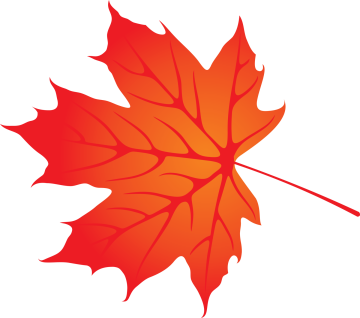 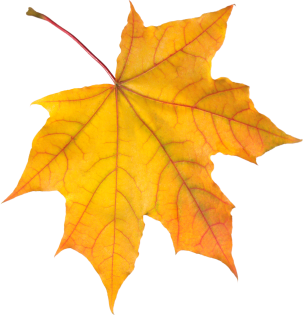 Нас фотография всех ждет! 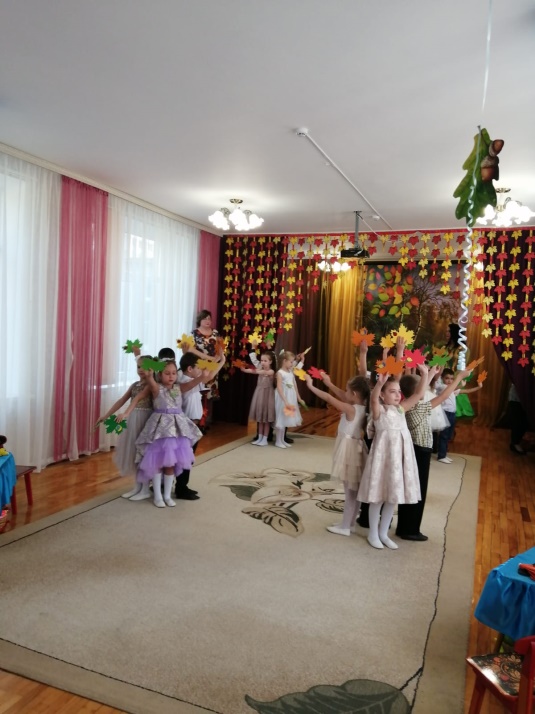 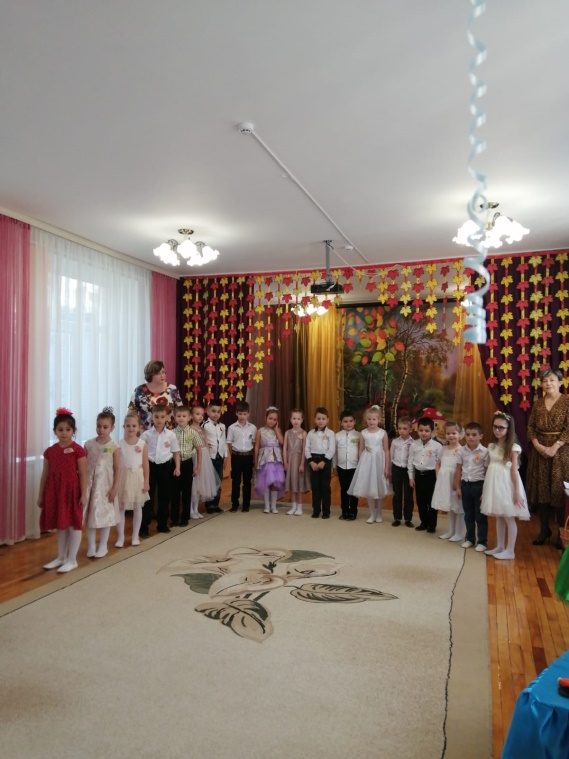 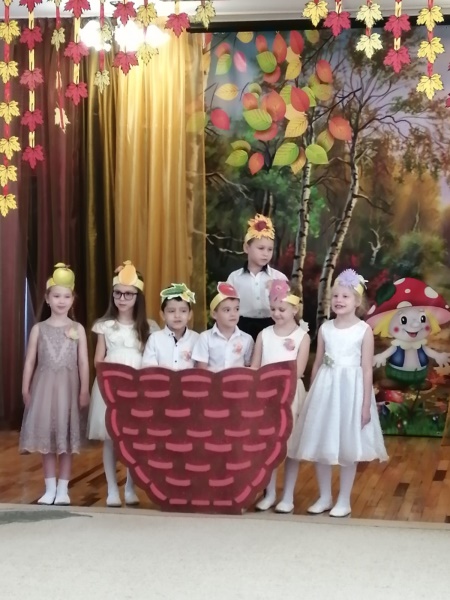 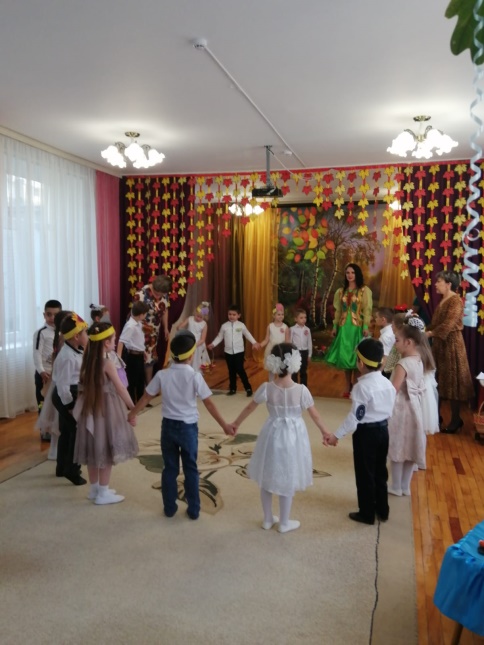 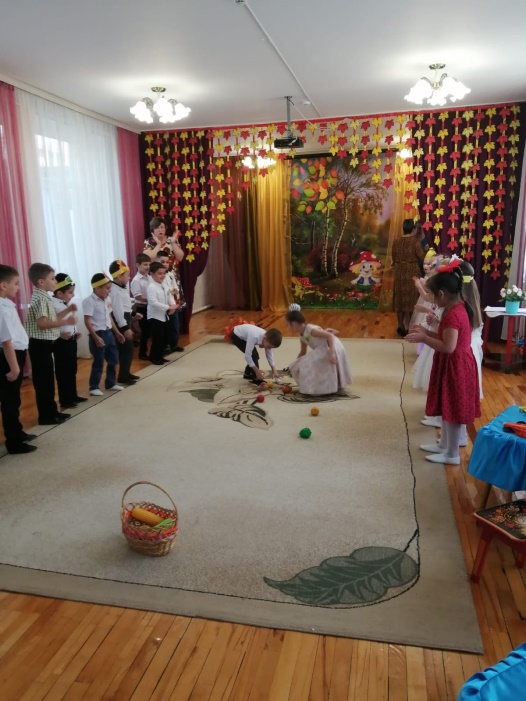 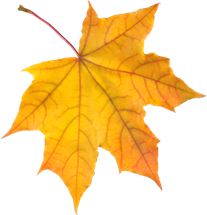 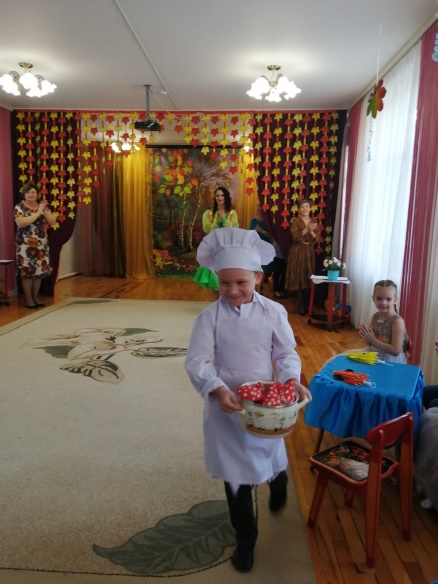 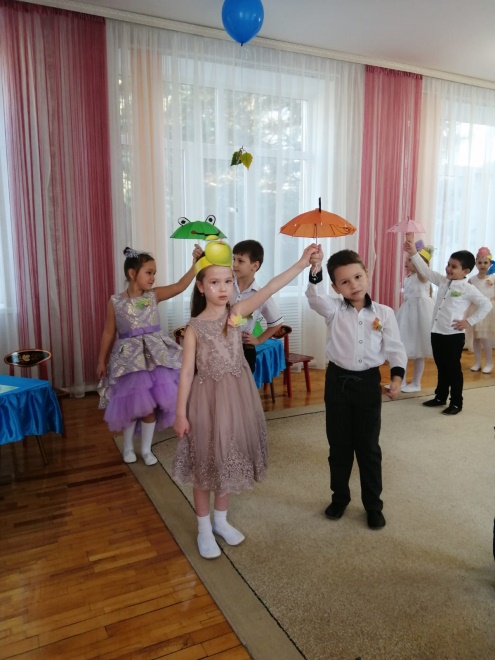 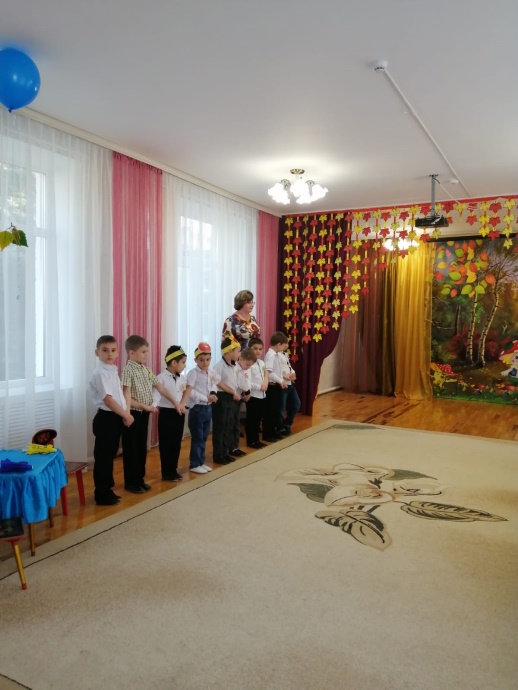 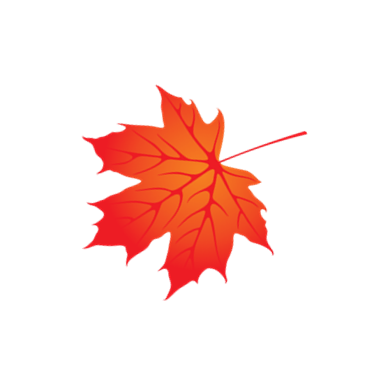 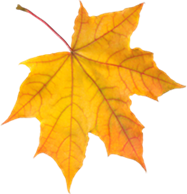 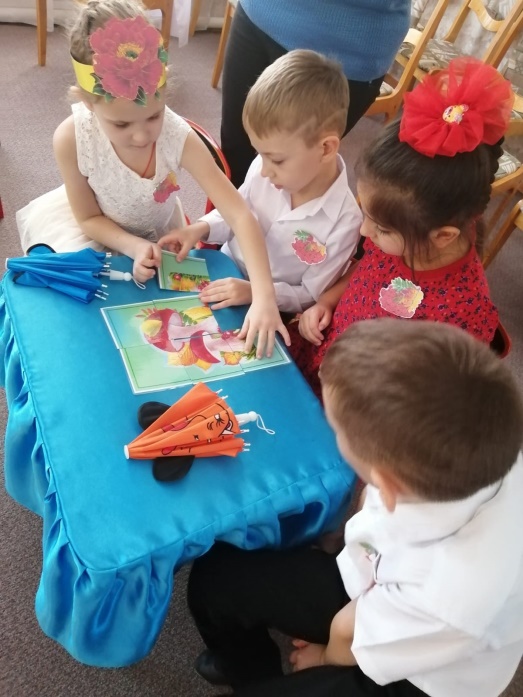 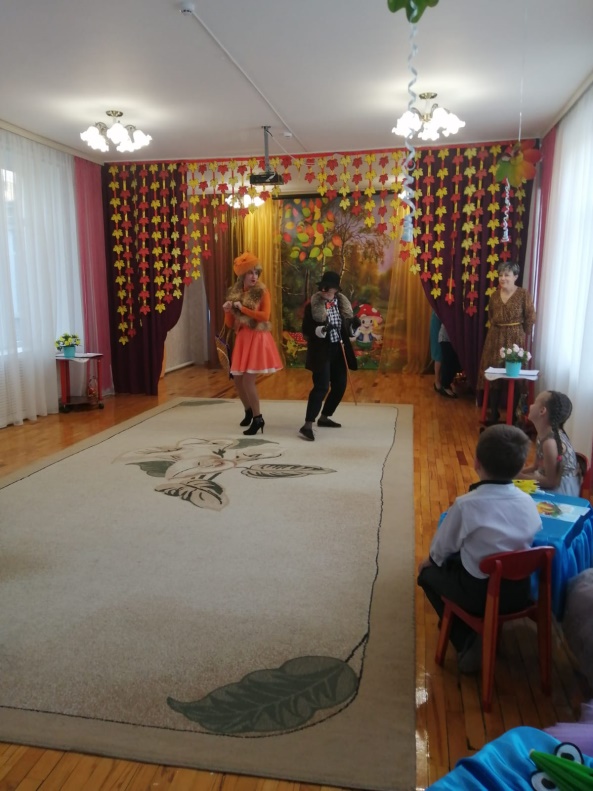 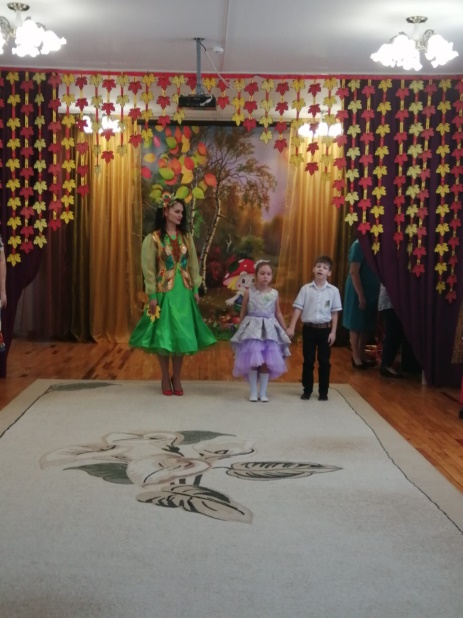 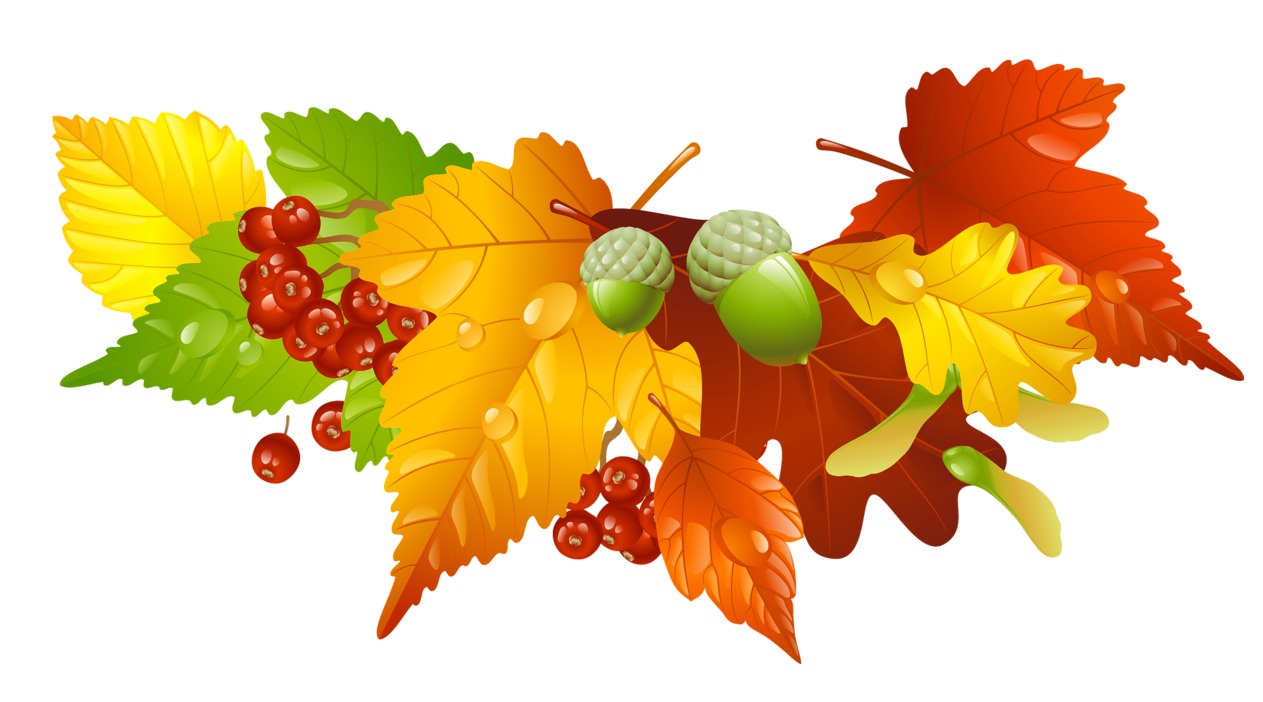 